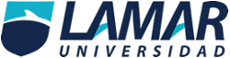 Ing. Omar Gómez RuanoDiplomado en tutorías académicas integralesMódulo IILa tutoría y su importancia14 de Septiembre del 2015MAPA MENTAL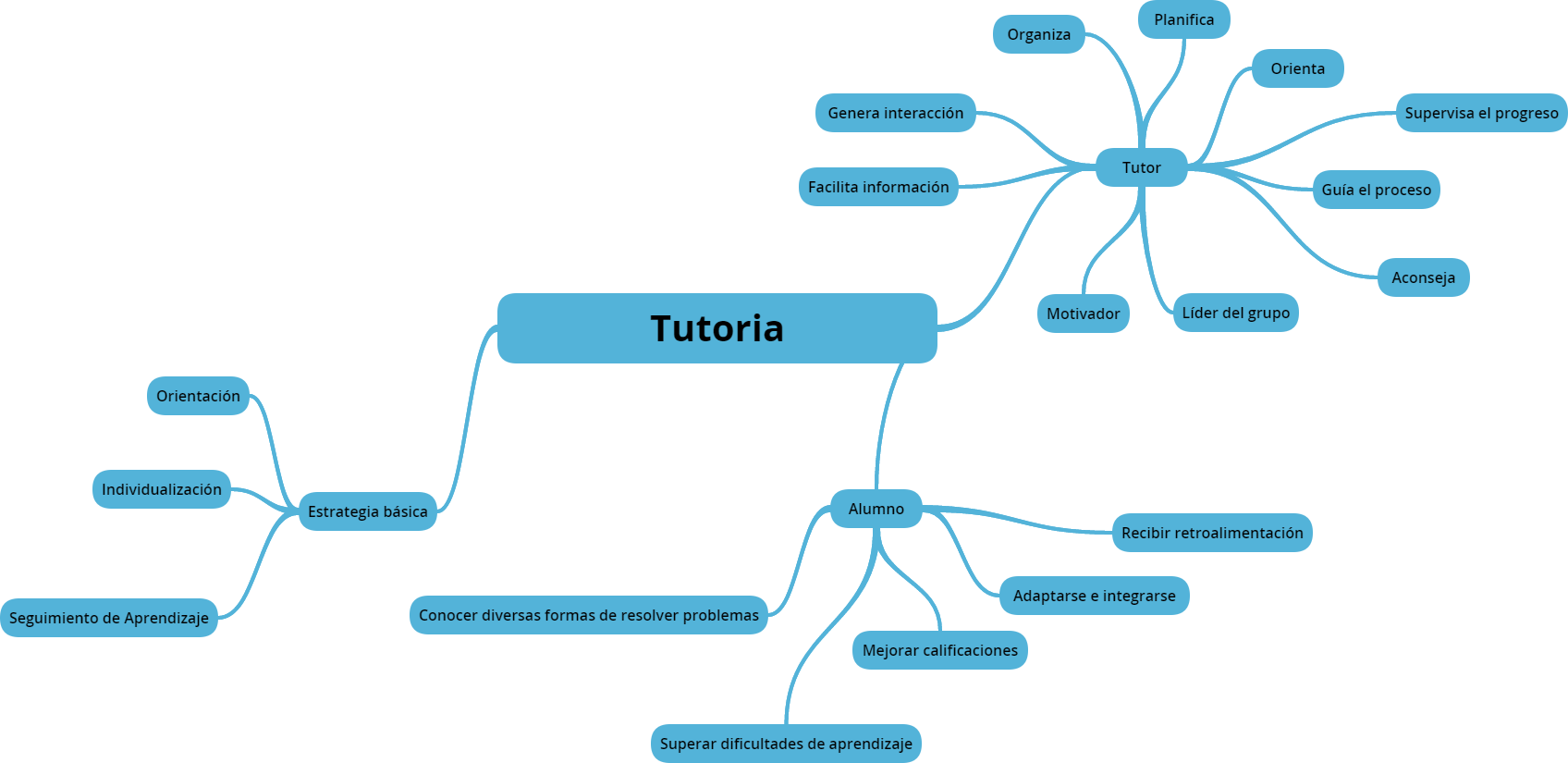 Reflexión de la importancia de la tutoría en la educación superiorEs muy importante porque es un proceso dinámico de acompañamiento en la formación integral del alumno, donde existe una relación profesor-alumno la cual mejora y ayuda a lo largo del proceso formativo para mejorar el rendimiento académico, solucionar problemas escolares, desarrollar hábitos de estudio, trabajo, reflexión y convivencia social. 